Write the Numbers on the Penguins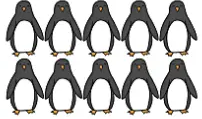 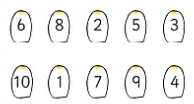 Which number is missing?